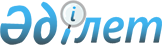 О дальнейшем совершенствовании системы государственного управления Республики КазахстанУказ Президента Республики Казахстан от 16 января 2013 года № 466      Подлежит опубликованию в Собрании актов

Президента и Правительства Республики

Казахстан и республиканской печати 

      В соответствии с подпунктом 3) статьи 44 Конституции Республики Казахстан ПОСТАНОВЛЯЮ:



      1. Образовать Министерство регионального развития Республики Казахстан с передачей ему функций и полномочий Министерства экономического развития и торговли Республики Казахстан в области формирования и реализации государственной политики в сфере регионального развития, поддержки предпринимательства, в том числе координации деятельности социально-предпринимательских корпораций.



      2. Реорганизовать:



      1) Министерство экономического развития и торговли Республики Казахстан путем его преобразования в Министерство экономики и бюджетного планирования Республики Казахстан, с передачей ему функций и полномочий в области:



      бюджетного планирования – от Министерства финансов Республики Казахстан;



      формирования государственной политики поддержки инвестиций и создания благоприятного инвестиционного климата – от Министерства индустрии и новых технологий Республики Казахстан;



      формирования государственной политики в сфере миграции населения – от Министерства внутренних дел Республики Казахстан;

      2) Агентство Республики Казахстан по делам строительства и жилищно-коммунального хозяйства и Агентство Республики Казахстан по управлению земельными ресурсами путем их присоединения к Министерству регионального развития Республики Казахстан;



      3) Агентство Республики Казахстан по атомной энергии путем его присоединения к Министерству индустрии и новых технологий Республики Казахстан.



      3. Наделить:



      1) Министерство экономики и бюджетного планирования Республики Казахстан функциями и полномочиями по формированию государственной политики развития «зеленой экономики»;



      2) Министерство охраны окружающей среды Республики Казахстан функциями и полномочиями по реализации и контролю за государственной политикой развития «зеленой экономики» с передачей ему функций и полномочий в области:



      охраны и надзора за рациональным использованием природных ресурсов, формирования государственной политики управления водными ресурсами, а также функций и полномочий по управлению водными ресурсами и развитием рыбного хозяйства, за исключением вопросов мелиорации, – от Министерства сельского хозяйства Республики Казахстан;



      вопросов утилизации твердых бытовых отходов – от Агентства Республики Казахстан по делам строительства и жилищно-коммунального хозяйства;



      формирования государственной политики в сфере развития возобновляемых источников энергии – от Министерства индустрии и новых технологий Республики Казахстан.



      4. Передать Министерству труда и социальной защиты населения Республики Казахстан функции и полномочия Министерства внутренних дел Республики Казахстан по реализации государственной политики в области миграции населения, осуществления ее межведомственной координации, разработки системы мер в области регулирования и мониторинга миграционных процессов, регулирования миграции, за исключением функций и полномочий по противодействию незаконной миграции, учету и регистрации иностранцев и лиц без гражданства, оформлению документов на временное и постоянное их проживание, выезда из страны на постоянное место жительства, документированию, учету и регистрации граждан, а также по вопросам беженцев.



      5. Правительству Республики Казахстан:



      1) обеспечить образование:



      Комитета по делам строительства и жилищно-коммунального хозяйства Министерства регионального развития Республики Казахстан;



      Комитета развития предпринимательства Министерства регионального развития Республики Казахстан;



      Комитета по управлению земельными ресурсами Министерства регионального развития Республики Казахстан;



      Комитета по атомной энергии Министерства индустрии и новых технологий Республики Казахстан;



      Комитета по миграции Министерства труда и социальной защиты населения Республики Казахстан;



      Комитета рыбного хозяйства и Комитета лесного и охотничьего хозяйства Министерства охраны окружающей среды Республики Казахстан;



      2) обеспечить перераспределение штатной численности реорганизуемых государственных органов Республики Казахстан;

      3) принять иные необходимые меры по реализации настоящего Указа.



      6. Внести в Указ Президента Республики Казахстан от 22 января 1999 года № 6 «О структуре Правительства Республики Казахстан» следующие изменения и дополнение:



      в пункте 1:



      после строки «Министерство охраны окружающей среды Республики Казахстан» дополнить строкой следующего содержания:

      «Министерство регионального развития Республики Казахстан;»;

      строку:

      «Министерство экономического развития и торговли Республики Казахстан;»

      изложить в следующей редакции:

      «Министерство экономики и бюджетного планирования Республики Казахстан;»,

      строки:

      «Агентство Республики Казахстан по управлению земельными ресурсами;»,

      «Агентство Республики Казахстан по делам строительства и жилищно-коммунального хозяйства;»,

      «Агентство Республики Казахстан по атомной энергии.» 

      исключить.

      7. Контроль за исполнением настоящего Указа возложить на Администрацию Президента Республики Казахстан.

      8. Настоящий Указ вводится в действие со дня подписания.      Президент

      Республики Казахстан                       Н. НАЗАРБАЕВ
					© 2012. РГП на ПХВ «Институт законодательства и правовой информации Республики Казахстан» Министерства юстиции Республики Казахстан
				